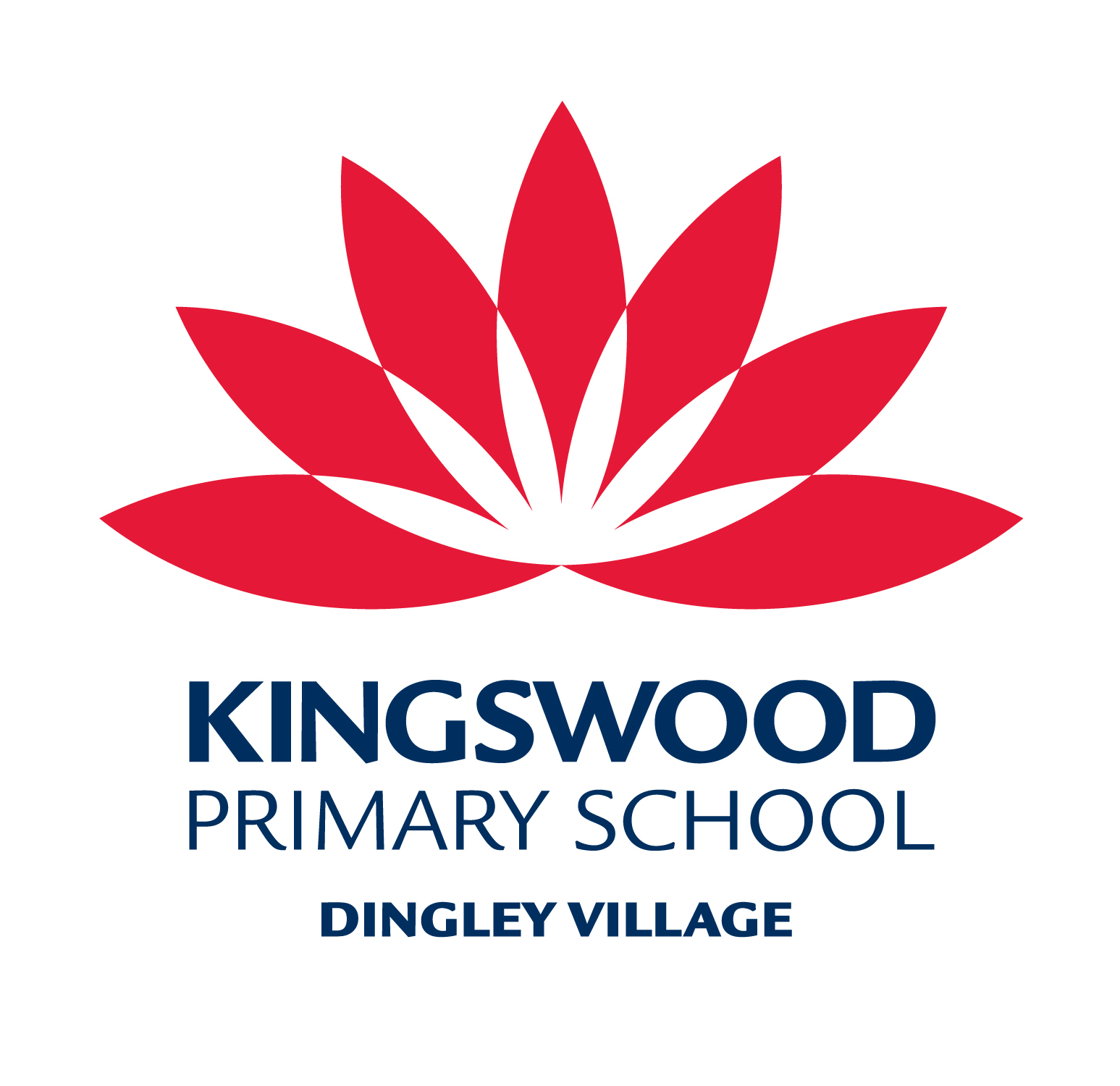 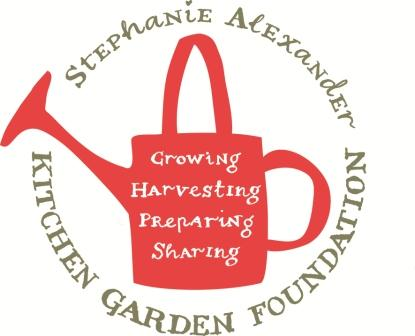 Golden Oaty Carrot BiscuitsSource: Woman’s Weekly easy cakes & biscuitsDifficulty: EasyServes: 40-50 biscuitsWhat to do:Preheat oven to 180 degrees celsius. Line oven trays with baking paper.Peel and grate carrot.Beat butter and sugar and egg in kitchen Aid until combined.Using a wooden spoon, stir in carrot, then sifted flour, bi-carb soda and cinnamon.Stir in oats and enough milk to make a firm dough.Roll heaped teaspoons of mixture into balls. Place about 5 cm apart on trays, flatten slightly.Bake for 15mins, cool on trays.Equipment:Oven traysBaking paperGraterScalesMeasuring cupsMeasuring spoonsKitchen AidWooden spoonSmall bowlIngredients250g butter, softened2 cups firmly packed brown sugar1 egg2 carrots coarsely grated3 cups plain flour1 tsp bi-carb soda2 tsp cinnamon2 cup rolled oats4 tablespoons milk, approx.